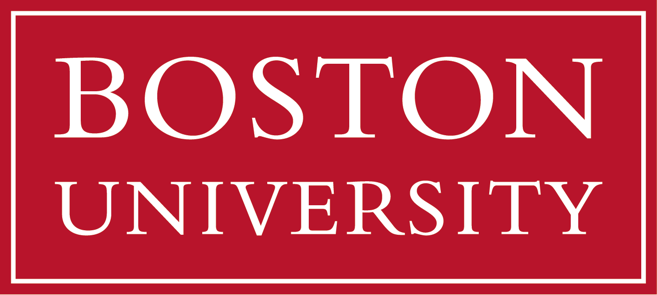 Stacey Hess Pino, MS, MS						  Chobanian & Avedisian School of MedicineAssistant Professor, Dept. of Med Sci & Educ                  		  Graduate Medical SciencesBoston University Chobanian & Avedisian School of Medicine	   MS in Clinical Research Graduate Medical SciencesAssistant Director, MS in Clinical Research ProgramDirector, Online Graduate Certificate Program in Clinical ResearchBoston University Chobanian & Avedisian School of MedicineGraduate Medical Sciences 72 East Concord St, L217ABoston, MA 02118Phone: 617-358-9528Email: sahess@bu.eduDecember 5, 2022 Re:	Student Name, BUIDTo Whom It May Concern:This letter is to confirm that Student Name is on track to complete the MS in Clinical Research Program in one year, including the two 2023 Summer sessions. In order to complete the requirements for an August 2023 graduation, Name must complete the practicum in clinical research during the Spring 2023 semester.Details regarding Name practicum are as follows:Dates of the internship: The name of your supervisor: Whether it’s full or part-time: Part-timeAny compensation: No compensationThe address where the internship will be taking place: A brief description of the intern’s duties: clinical research planning, protocol preparation, interaction with Institutional Review Boards, regulatory requirements, selection of subjects/consent process, data collection, and study monitoring. If you have any questions please do not hesitate to contact me.Sincerely,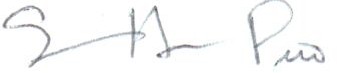 Stacey Hess Pino